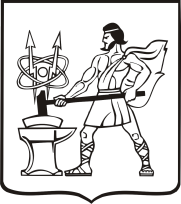 СОВЕТ ДЕПУТАТОВ ГОРОДСКОГО ОКРУГА ЭЛЕКТРОСТАЛЬМОСКОВСКОЙ ОБЛАСТИРЕШЕНИЕот 08.10.2021 № 85/18Об избрании Председателя Советадепутатов городского округа ЭлектростальМосковской области          В соответствии с Федеральным законом от 06.10.2003 № 131-ФЗ «Об общих принципах организации местного самоуправления в Российской Федерации», Уставом городского округа Электросталь Московской области, Регламентом Совета депутатов городского округа Электросталь Московской области, утвержденным решением Совета депутатов городского округа Электросталь Московской области от 27.05.2021 № 63/14, на основании результатов открытого голосования депутатов Совета депутатов городского округа Электросталь Московской области (протокол № 18 заседания Совета депутатов городского округа Электросталь Московской области от 08.10.2021г.),       Совет депутатов городского округа Электросталь Московской области РЕШИЛ:         1. Избрать депутата Совета депутатов городского округа Электросталь Московской области Мироничева Олега Ивановича на должность Председателя Совета депутатов городского округа Электросталь Московской области.         2. Настоящее решение вступает с силу со дня его принятия.3. Опубликовать настоящее решение в газете «Официальный вестник», и разместить его на официальном сайте городского округа Электросталь Московской области в информационно-телекоммуникационной сети «Интернет» по адресу: www.electrostal.ru .Заместитель Председателя Совета депутатовгородского округа							                           Э.Л. Гурский